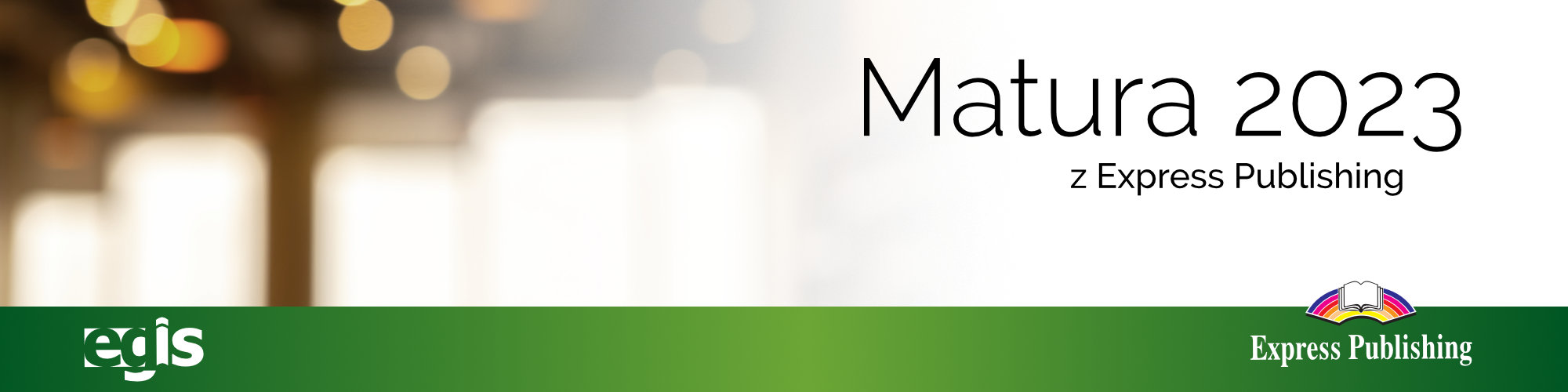 Wpisz obok numeru zadania wyraz, który poprawnie uzupełnia obydwa zdania. Wymagana jest pełna poprawność ortograficzna wpisywanych wyrazów.1.1.	_____________________________________________________________________________________You should always … in both directions before you cross a street.I may … relaxed, but I am actually feeling quite stressed.1.2.	_____________________________________________________________________________________Going on a safari in Africa is a unique experience – one of a … .‘Do you fancy going rafting this weekend?’ ‘Sounds like my … of thing.’1.3.	_____________________________________________________________________________________He is taking … in an amateur show at Christmas.I don’t like individual sports. I prefer to be … of a team.1.4.	_____________________________________________________________________________________‘Will you help me ... my stuff to my new flat?’ ‘Sure!’He decided to get out of the rat race and … to the country.1.5.	_____________________________________________________________________________________Their seats were … from the stage and they could barely see the singer.The latest model of the computer is … better than the old model. It can do a lot more tasks.1.6.       _____________________________________________________________________________________The owner is looking for new tenants to … the empty flat.This is the shop where you can … a costume for the fancy dress party.1.7.       _____________________________________________________________________________________If he hadn’t had … eyesight, he would have become a pilot.My knowledge of English is …, but I can communicate a little.1.8.       _____________________________________________________________________________________Scientists are researching how the brain manages to … all the information you learn during your life.We … our vegetables at room temperature.1.9.       _____________________________________________________________________________________Though … first Tony enjoyed his karate class, he soon lost interest and stopped going.It’s not very polite to laugh … a fellow classmate who gets an answer wrong.1.10.      _____________________________________________________________________________________ Her name … familiar. We must have met before.You went skiing? That … like fun.